OCHS Emergency Action PlanCoach’s Checklist2018Prior to the Season – HEAD COACH___	Checked the practice area for potential hazards/safety concerns___	Communicated safety concerns to AD ___	Made certain there was access for emergency vehicles___	Made certain EMS has keys for gated or locked areas___	Designate someone to stay with an injured athlete should an injury occur___	Designated someone to activate the emergency medical system___	Designated someone to be responsible for the medical kit___	Designated someone to access the emergency plan and phone numbers for the medical kitEmergency Situation___	The head coach and/or trainer asked the injured athlete to detail how the injury occurred and how he/she was feeling___	Someone was designated to activate the EMS or call 911___	Someone was designated to stay with injured athlete___	Someone was asked to meet and provide access to the area with EMS___	Someone was instructed to contact the parent or emergency contact person___	Parent was asked what hospital to transport athlete ___	If parent cannot travel with athlete, a coach accompanied athlete in the ambulance___	The head coach or trainer contacted the AD based on the severity of the injuryFollow up Care – Trainer, Head Coach, Athletic Director___	The trainer followed up by contacting the parent___	The head coach called the parent after the injury___	The athletic director contacted the parent after the injury___	The nurse was notified of the situation___	Insurance forms were obtained by the student upon his/her return to school, if applicable___	If the injury was to an opponent, inquiry was made as to the status of the injured player from within the OCHS athletic department___	If the injury was at an opposing school, the athletic director contacted the opponent’s school to see if the is reciprocity with townships or if it is a private ambulance serviceReturn to Play – Head Coach, Trainer, Athletic Director___	Written permission was obtained from the physician authorizing participation after emergency care or rehabilitation after injury___	Verbal authorization was obtained from the trainer in non-emergency situations-- John W. SemanM. Ed., RAA, RMSAADirector of Athletics ASPIRA Inc. of Pa.Olney Charter High School(E): jseman@aspirapa.org(P): 215-456-3014, Ext. 10060(C): 267-563-1840	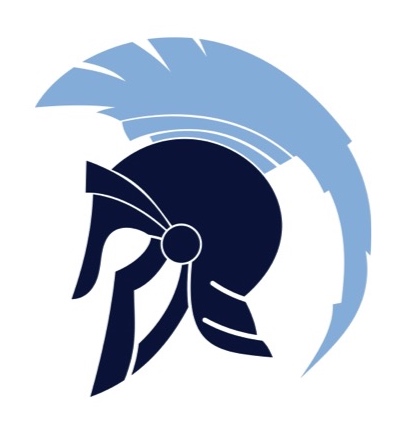 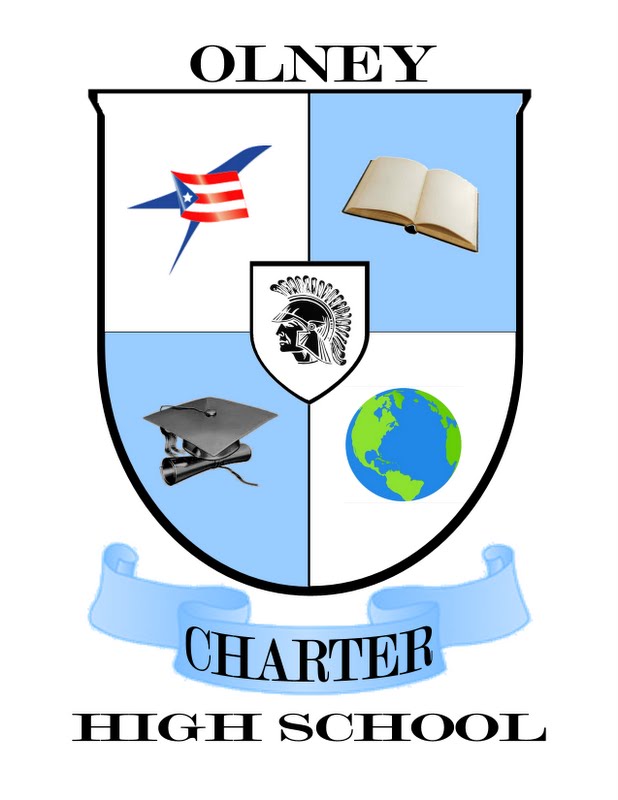  100 W. Duncannon AvenuePhiladelphia, PA 19120Office: 215-456-3014Fax: 215-456-3138Web: www.OlneyCharterHighSchool.orgMr. James ThompsonPrincipal/School DirectorMr. John SemanAthletic Director